 Schützenkreis Pforzheim e.V.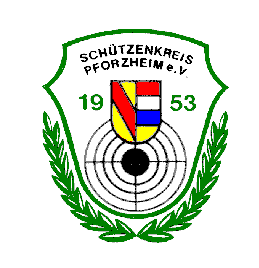 Meldeschluss 16.03.2023Anmeldung Rundenwettkämpfe 2023 KK 3x20 / KK SpoPi(jede Mannschaft getrennt melden)Der ___________________________________ meldet zu den Rundenwettkämpfen 2023folgende Mannschaft für die Disziplin    KK 3x20 ____  KK SpoPi ____ an,die Mannschaft startet als _______________________________________________	Verein                                                                   Mannschaft Nr.Der Verein erkennt mit der Anmeldung die Ausschreibung und die Rundenkampfordnung des Schützenkreises Pforzheim e.V. bzw. des Badischen Sportschützenverbandes e.V., sowie das Regelwerk der Sportordnung als verbindlich an. Schießtag: am _______________ um _________ UhrAls Mannschaftsführer für die genannte Mannschaft wird gemeldet:____________________________________________________________________Name, Vorname____________________________________________________________________Anschrift____________________________________________________________________Tel.                                                                 Mobil                                               EmailDie Anmeldung an Kspl. Axel Jost axeljost@t-online.de senden. Die Unterlagen der Mannschaften, Einteilung der Wettkämpfe usw. werden direkt dem Mannschaftsführer per Email zugestellt. _______________                                 _________________________Datum                                                                  Unterschrift des Vereinsvorsitzenden